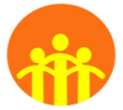 Woolton Community LifeVolunteer Befriending ServiceBringing people togetherRegistered Charity Number 1159642Woolton Community Life, St Mary’s Presbytery, Church Rd, Liverpool, L25 5JF. : 07709418533  Email: wooltoncl@gmail.comwww.wooltoncommunitylife.co.ukPlease note that all information given on this form will be treated in the strictest confidenceAPPLICATION FOR VOLUNTARY WORKSurname:			                               Forename(s):  Mr/Mrs/Miss/Ms			       Date of birth: Address:     Post Code:	 Contact number(s):  Email address:VOLUNTEER ROLE - HOW CAN YOU HELP?Please give brief details of your present or former occupation(s) and any previous relevant voluntary work or experience:What are your main hobbies and interests?  Do you have any particular skills or interests that you feel may be helpful?Do you have a full Driving Licence and access to a car for transport   Yes or NoAre you in good health?  Yes or No?  If No please give details:Rehabilitation of offenders ActAs you will be working with vulnerable people, you are obliged to disclose any criminal offences of which you have been convicted, even though they may be considered ‘spent’.  Any information given will be completely confidential.  If you disclose a criminal offence, it will not necessarily stop you being accepted as a volunteer.Have you ever been convicted of any criminal offence?        YES or NO If YES please give details:How did you hear of the work of Woolton Community Life?Is there anything else you would like to add to this application?  (Please use this space and continue on another sheet of paper if necessary).REFERENCES(Our preferred way of contact is by email)                       Please give the name, address, email and contact number of TWO people who would be willing to give a reference.  These should not be people related to you.Name:	Address:      Post Code:        Email:  TelephoneName:Address:					 Post Code:       Email:                        TelephoneDECLARATION I certify that, to the best of my knowledge and belief, the information given on this application is correct.Signed						      DatePrint NamePlease complete and EMAIL or return to Woolton Community Life, St Mary’s Presbytery, Church Road, Liverpool. L25 5JF.  Any queries please telephone 07709418533BEFRIENDERBEFRIENDERCan you help with any of the following?YES or NOVisitorTelephone FriendDriverSkills share/activities ADMINISTRATIVE/OTHERADMINISTRATIVE/OTHER Can you help with any of the following?YES or NOI.T.  (i.e. powerpoint,excel,database etc)General Administrative ActivitiesMinute TakerFundraising ActivitiesSupport Marketing ActivitiesCommunications (Help us write our Volunteer Newsletter. Support presentations and communications.)   